Publicado en Madrid el 29/10/2019 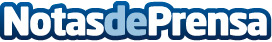 5G: Aplicaciones y fuentes de financiación para lograr un mundo hiperconectado según AymingLa tecnología 5G persigue la creación y gestión de entornos de operación en los que se realiza un tratamiento masivo de datos y en los que será necesario soportar una elevada cifra de dispositivos conectados en tiempo realDatos de contacto:Redacción608171536Nota de prensa publicada en: https://www.notasdeprensa.es/5g-aplicaciones-y-fuentes-de-financiacion-para_1 Categorias: Sociedad Recursos humanos Innovación Tecnológica http://www.notasdeprensa.es